Z P R A V O D A J – 2 . K L Z – B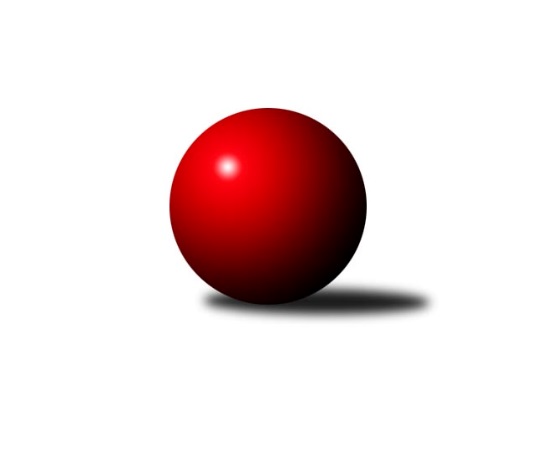 12Ročník 2018/2019	12.1.2019         Díky prohře Valašského Meziříčí doma s Olomoucí se Rosice B dotahují na stejný bodový zisk po výhře v Luhačovicích. Boj o postup do 1. KLZ tedy zdaleka nekončí, ve hře zůstává i třetí Vyškov s jedním utkáním k dobru.Nejlepšího výkonu v tomto kole: 3288 dosáhlo družstvo: HKK OlomoucNejlepší výkon kola: 601 - Silvie VaňkováSouhrnný přehled výsledků:TJ Valašské Meziříčí	- HKK Olomouc	3:5	3277:3288	(13.0:11.0)	12.1.KK Mor.Slávia Brno	- TJ Jiskra Otrokovice	6:2	3069:3053	(12.5:11.5)	12.1.TJ Sokol Luhačovice	- KK Blansko B	3:5	3132:3142	(11.5:12.5)	12.1.TJ Sokol Husovice	- KK Slovan Rosice B	3:5	2961:3035	(11.0:13.0)	12.1.SK Baník Ratiškovice	- KK Šumperk	6:2	3110:3046	(14.0:10.0)	12.1.Tabulka družstev:	1.	TJ Valašské Meziříčí	11	9	0	2	60.5 : 27.5 	161.5 : 102.5 	 3204	18	2.	KK Slovan Rosice B	11	9	0	2	59.0 : 29.0 	145.0 : 119.0 	 3150	18	3.	KK Vyškov	10	7	0	3	48.0 : 32.0 	122.0 : 118.0 	 3226	14	4.	TJ Sokol Husovice	11	6	0	5	46.0 : 42.0 	133.0 : 131.0 	 3056	12	5.	HKK Olomouc	11	6	0	5	45.5 : 42.5 	129.5 : 134.5 	 3161	12	6.	TJ Sokol Luhačovice	11	4	1	6	42.0 : 46.0 	128.5 : 135.5 	 3088	9	7.	SK Baník Ratiškovice	11	4	1	6	41.0 : 47.0 	131.0 : 133.0 	 3115	9	8.	KK Mor.Slávia Brno	11	4	1	6	40.0 : 48.0 	130.0 : 134.0 	 3092	9	9.	KK Šumperk	11	3	2	6	37.0 : 51.0 	125.5 : 138.5 	 2990	8	10.	KK Blansko B	11	2	2	7	31.0 : 57.0 	116.5 : 147.5 	 3099	6	11.	TJ Jiskra Otrokovice	11	2	1	8	30.0 : 58.0 	117.5 : 146.5 	 3031	5  Podrobné výsledky kola:	 TJ Valašské Meziříčí	3277	3:5	3288	HKK Olomouc	Kristýna Štreitová	130 	 118 	 148 	149	545 	 2:2 	 559 	 134	147 	 140	138	Lenka Pouchlá	Dana Uhříková	147 	 128 	 140 	127	542 	 2:2 	 536 	 125	143 	 149	119	Kateřina Bajerová	Jana Navláčilová	121 	 143 	 128 	136	528 	 2:2 	 518 	 133	122 	 141	122	Hana Malíšková	Klára Tobolová	139 	 133 	 134 	126	532 	 3:1 	 509 	 129	129 	 124	127	Šárka Tögelová	Ivana Marančáková	148 	 144 	 155 	138	585 	 2:2 	 601 	 170	152 	 150	129	Silvie Vaňková	Pavla Čípová	149 	 147 	 128 	121	545 	 2:2 	 565 	 139	144 	 134	148	Jaroslava Havranovározhodčí: Jaroslav  ZajíčekNejlepší výkon utkání: 601 - Silvie Vaňková	 KK Mor.Slávia Brno	3069	6:2	3053	TJ Jiskra Otrokovice	Monika Jedličková	136 	 132 	 147 	120	535 	 3:1 	 502 	 122	131 	 127	122	Renata Mikulcová	Radka Šindelářová	123 	 131 	 123 	131	508 	 3:1 	 492 	 141	122 	 109	120	Hana Jonášková	Ilona Olšáková	136 	 125 	 154 	140	555 	 2.5:1.5 	 505 	 136	134 	 107	128	Eliška Hrančíková	Marika Celbrová	124 	 112 	 114 	116	466 	 0:4 	 566 	 131	139 	 145	151	Hana Stehlíková	Lenka Indrová	119 	 114 	 118 	122	473 	 0:4 	 551 	 151	128 	 131	141	Kateřina Fryštácká	Romana Sedlářová	129 	 139 	 115 	149	532 	 4:0 	 437 	 121	127 	 91	98	Renáta Mikulcovározhodčí: Lea OlšákováNejlepší výkon utkání: 566 - Hana Stehlíková	 TJ Sokol Luhačovice	3132	3:5	3142	KK Blansko B	Šárka Nováková	150 	 133 	 144 	147	574 	 4:0 	 520 	 133	125 	 131	131	Natálie Součková	Hana Krajíčková	126 	 149 	 117 	143	535 	 3:1 	 493 	 114	130 	 120	129	Zita Řehůřková	Zdenka Svobodová	120 	 134 	 102 	152	508 	 1:3 	 519 	 125	145 	 122	127	Naděžda Musilová	Helena Konečná	123 	 118 	 123 	112	476 	 0.5:3.5 	 525 	 124	144 	 123	134	Ivana Hrouzová	Andrea Katriňáková	129 	 130 	 132 	136	527 	 0:4 	 569 	 149	139 	 138	143	Helena Daňková	Hana Konečná	124 	 128 	 136 	124	512 	 3:1 	 516 	 122	124 	 126	144	Eliška Petrůrozhodčí: Petr KudláčekNejlepší výkon utkání: 574 - Šárka Nováková	 TJ Sokol Husovice	2961	3:5	3035	KK Slovan Rosice B	Katrin Valuchová	106 	 128 	 128 	103	465 	 1:3 	 506 	 136	132 	 115	123	Anna Štraufová	Lucie Kelpenčevová	119 	 135 	 139 	149	542 	 3:1 	 514 	 125	129 	 135	125	Petra Dosedlová	Markéta Gabrhelová	160 	 117 	 122 	126	525 	 1:3 	 523 	 128	142 	 126	127	Šárka Palková	Tereza Trávníčková	129 	 127 	 97 	136	489 	 3:1 	 483 	 120	112 	 127	124	Tereza Kalavská	Milena Minksová	104 	 110 	 102 	106	422 	 0:4 	 519 	 119	123 	 129	148	Eva Dosedlová	Blanka Sedláková	128 	 137 	 137 	116	518 	 3:1 	 490 	 112	118 	 126	134	Eva Putnovározhodčí: Radim MácaNejlepší výkon utkání: 542 - Lucie Kelpenčevová	 SK Baník Ratiškovice	3110	6:2	3046	KK Šumperk	Eliška Fialová	136 	 121 	 110 	119	486 	 3:1 	 481 	 133	114 	 124	110	Soňa Ženčáková	Monika Niklová	142 	 122 	 127 	111	502 	 2:2 	 482 	 115	125 	 116	126	Růžena Smrčková	Martina Šupálková	112 	 123 	 120 	148	503 	 1:3 	 532 	 125	137 	 139	131	Kateřina Zapletalová	Jana Macková	108 	 145 	 146 	138	537 	 3:1 	 484 	 128	120 	 126	110	Marcela Příhodová	Hana Beranová	125 	 140 	 137 	142	544 	 3:1 	 512 	 122	149 	 114	127	Ludmila Mederová	Dana Tomančáková	131 	 124 	 140 	143	538 	 2:2 	 555 	 128	147 	 134	146	Adéla Příhodovározhodčí: Koplík VáclavNejlepší výkon utkání: 555 - Adéla PříhodováPořadí jednotlivců:	jméno hráče	družstvo	celkem	plné	dorážka	chyby	poměr kuž.	Maximum	1.	Dana Uhříková	TJ Valašské Meziříčí	562.45	380.5	182.0	3.6	4/6	(593)	2.	Silvie Vaňková	HKK Olomouc	554.20	362.3	191.9	3.5	6/7	(637)	3.	Ivana Marančáková	TJ Valašské Meziříčí	553.97	366.6	187.4	3.6	6/6	(591)	4.	Lucie Kelpenčevová	TJ Sokol Husovice	551.94	367.5	184.4	5.5	6/6	(589)	5.	Jana Vejmolová	KK Vyškov 	547.40	365.4	182.0	4.6	6/6	(593)	6.	Lenka Hrdinová	KK Vyškov 	547.00	364.9	182.1	4.5	6/6	(589)	7.	Pavla Fialová	KK Vyškov 	546.60	367.9	178.7	4.4	6/6	(577)	8.	Lenka Pouchlá	HKK Olomouc	544.67	369.4	175.2	4.5	7/7	(568)	9.	Helena Daňková	KK Blansko B	543.07	363.3	179.8	4.4	6/7	(572)	10.	Hana Beranová	SK Baník Ratiškovice	541.86	359.7	182.1	3.3	6/6	(573)	11.	Kamila Veselá	KK Slovan Rosice B	541.30	367.6	173.7	3.2	5/7	(580)	12.	Eva Dosedlová	KK Slovan Rosice B	541.08	360.9	180.2	3.9	6/7	(562)	13.	Michaela Kouřilová	KK Vyškov 	540.50	356.4	184.1	5.2	6/6	(586)	14.	Klára Tobolová	TJ Valašské Meziříčí	540.47	361.7	178.7	4.5	6/6	(604)	15.	Jaroslava Havranová	HKK Olomouc	537.29	354.7	182.6	5.6	7/7	(565)	16.	Aneta Ondovčáková	KK Slovan Rosice B	535.22	363.1	172.1	4.1	6/7	(591)	17.	Šárka Nováková	TJ Sokol Luhačovice	532.80	364.3	168.5	5.4	5/6	(582)	18.	Anna Štraufová	KK Slovan Rosice B	532.54	365.1	167.5	6.4	7/7	(591)	19.	Pavlína Březinová	KK Mor.Slávia Brno	532.38	362.1	170.3	6.8	6/6	(574)	20.	Růžena Smrčková	KK Šumperk	531.89	358.7	173.1	3.8	7/7	(566)	21.	Hana Krajíčková	TJ Sokol Luhačovice	531.87	361.3	170.6	8.0	6/6	(573)	22.	Kateřina Fryštácká	TJ Jiskra Otrokovice	528.66	352.4	176.3	5.6	7/7	(554)	23.	Eliška Petrů	KK Blansko B	528.13	367.1	161.0	6.3	6/7	(572)	24.	Šárka Palková	KK Slovan Rosice B	526.71	352.6	174.1	5.7	6/7	(546)	25.	Lenka Menšíková	TJ Sokol Luhačovice	526.43	361.6	164.9	6.6	6/6	(555)	26.	Kristýna Štreitová	TJ Valašské Meziříčí	526.19	363.4	162.8	7.2	6/6	(559)	27.	Romana Sedlářová	KK Mor.Slávia Brno	525.67	355.1	170.6	5.2	6/6	(572)	28.	Simona Koreňová	KK Vyškov 	525.33	361.8	163.6	7.8	4/6	(544)	29.	Dana Musilová	KK Blansko B	524.38	363.3	161.1	8.8	6/7	(565)	30.	Monika Niklová	SK Baník Ratiškovice	523.75	349.4	174.3	8.0	6/6	(569)	31.	Monika Anderová	KK Vyškov 	523.75	363.0	160.8	7.6	4/6	(547)	32.	Eva Putnová	KK Slovan Rosice B	523.67	356.5	167.1	6.4	5/7	(557)	33.	Kateřina Bajerová	HKK Olomouc	523.43	354.9	168.5	8.5	7/7	(562)	34.	Hana Malíšková	HKK Olomouc	522.29	357.7	164.6	6.3	7/7	(554)	35.	Markéta Gabrhelová	TJ Sokol Husovice	522.03	361.4	160.6	8.5	6/6	(545)	36.	Michaela Bagári	TJ Valašské Meziříčí	521.83	354.8	167.1	5.4	6/6	(568)	37.	Naděžda Musilová	KK Blansko B	521.43	348.6	172.8	5.0	7/7	(545)	38.	Lenka Kričinská	KK Mor.Slávia Brno	521.13	356.6	164.6	8.5	6/6	(567)	39.	Dana Tomančáková	SK Baník Ratiškovice	518.39	353.9	164.5	8.4	6/6	(581)	40.	Ludmila Pančochová	TJ Sokol Luhačovice	516.13	344.9	171.2	5.4	6/6	(568)	41.	Tereza Vidlářová	KK Vyškov 	516.00	359.7	156.4	9.3	5/6	(555)	42.	Markéta Nepejchalová	TJ Sokol Husovice	514.87	351.3	163.6	7.4	6/6	(552)	43.	Eliška Hrančíková	TJ Jiskra Otrokovice	514.63	349.9	164.8	7.5	7/7	(555)	44.	Pavla Čípová	TJ Valašské Meziříčí	514.36	352.5	161.8	7.1	5/6	(569)	45.	Martina Šupálková	SK Baník Ratiškovice	513.80	348.3	165.5	7.8	6/6	(553)	46.	Veronika Semmler	KK Mor.Slávia Brno	510.25	349.4	160.9	5.5	4/6	(557)	47.	Radka Šindelářová	KK Mor.Slávia Brno	509.67	344.3	165.3	9.3	4/6	(546)	48.	Ludmila Mederová	KK Šumperk	509.51	348.7	160.8	7.0	7/7	(528)	49.	Petra Dosedlová	KK Slovan Rosice B	506.36	359.4	146.9	9.9	5/7	(547)	50.	Kristýna Košuličová	SK Baník Ratiškovice	505.73	348.4	157.3	8.2	5/6	(545)	51.	Ivana Hrouzová	KK Blansko B	505.51	349.5	156.0	9.1	7/7	(589)	52.	Andrea Katriňáková	TJ Sokol Luhačovice	505.25	349.0	156.3	6.7	4/6	(543)	53.	Blanka Sedláková	TJ Sokol Husovice	503.81	352.0	151.8	9.6	6/6	(541)	54.	Ilona Olšáková	KK Mor.Slávia Brno	500.88	348.8	152.1	7.5	4/6	(555)	55.	Natálie Součková	KK Blansko B	499.95	353.1	146.9	10.5	5/7	(520)	56.	Renata Mikulcová	TJ Jiskra Otrokovice	499.65	349.1	150.6	8.7	5/7	(536)	57.	Hana Jáňová	KK Šumperk	498.33	354.4	144.0	9.7	6/7	(535)	58.	Eliška Fialová	SK Baník Ratiškovice	496.88	345.0	151.9	10.1	4/6	(529)	59.	Marika Celbrová	KK Mor.Slávia Brno	494.90	354.0	140.9	11.5	5/6	(530)	60.	Hana Jonášková	TJ Jiskra Otrokovice	490.83	344.5	146.3	11.1	6/7	(531)	61.	Adéla Příhodová	KK Šumperk	490.67	350.3	140.4	11.3	6/7	(555)	62.	Katrin Valuchová	TJ Sokol Husovice	488.58	342.0	146.6	8.1	6/6	(525)	63.	Tereza Trávníčková	TJ Sokol Husovice	482.83	340.2	142.7	11.9	5/6	(522)	64.	Soňa Ženčáková	KK Šumperk	479.94	327.8	152.2	11.3	7/7	(506)	65.	Jana Dvořáková	TJ Jiskra Otrokovice	475.07	340.5	134.5	11.4	5/7	(532)	66.	Marcela Příhodová	KK Šumperk	457.80	324.6	133.2	12.0	5/7	(495)		Tereza Divílková	TJ Jiskra Otrokovice	559.75	371.0	188.8	3.9	4/7	(576)		Monika Jedličková	KK Mor.Slávia Brno	555.40	362.7	192.7	4.0	2/6	(593)		Jana Navláčilová	TJ Valašské Meziříčí	551.75	365.3	186.5	4.5	2/6	(561)		Barbora Divílková ml.	TJ Jiskra Otrokovice	549.50	354.0	195.5	4.0	2/7	(572)		Marie Chmelíková	HKK Olomouc	538.33	347.0	191.3	8.8	2/7	(565)		Jana Mačudová	SK Baník Ratiškovice	538.00	373.0	165.0	8.0	1/6	(538)		Lucie Šťastná	TJ Valašské Meziříčí	537.00	354.0	183.0	7.3	2/6	(604)		Eliška Kubáčková	TJ Sokol Husovice	532.00	367.0	165.0	9.0	1/6	(532)		Hana Stehlíková	TJ Jiskra Otrokovice	526.17	352.7	173.5	3.8	3/7	(566)		Jana Macková	SK Baník Ratiškovice	523.56	357.3	166.2	7.7	3/6	(567)		Kateřina Petková	KK Šumperk	522.50	359.0	163.5	6.0	2/7	(525)		Kateřina Zapletalová	KK Šumperk	518.83	360.5	158.3	6.2	2/7	(532)		Martina Hájková	KK Mor.Slávia Brno	517.50	369.0	148.5	14.5	2/6	(525)		Zdenka Svobodová	TJ Sokol Luhačovice	513.00	360.3	152.8	8.0	2/6	(536)		Barbora Divílková st.	TJ Jiskra Otrokovice	510.00	342.0	168.0	6.0	1/7	(510)		Monika Hubíková	TJ Sokol Luhačovice	507.33	355.3	152.0	9.0	3/6	(540)		Jarmila Bábíčková	SK Baník Ratiškovice	504.00	349.0	155.0	12.0	1/6	(504)		Hana Konečná	TJ Sokol Luhačovice	503.17	353.7	149.5	9.8	2/6	(519)		Lucie Trávníčková	KK Vyškov 	500.00	373.0	127.0	10.0	1/6	(500)		Zita Řehůřková	KK Blansko B	499.58	349.1	150.5	9.5	4/7	(514)		Michaela Bauerová	KK Šumperk	496.50	347.5	149.0	10.5	2/7	(505)		Šárka Tögelová	HKK Olomouc	493.50	344.1	149.4	11.3	4/7	(509)		Marie Olejníková	TJ Valašské Meziříčí	487.00	338.0	149.0	9.0	1/6	(487)		Tereza Kalavská	KK Slovan Rosice B	476.00	337.3	138.7	11.7	3/7	(498)		Lenka Indrová	KK Mor.Slávia Brno	473.00	325.0	148.0	7.0	1/6	(473)		Marie Říhová	HKK Olomouc	473.00	331.0	142.0	11.0	1/7	(473)		Vendula Veselá	KK Šumperk	473.00	336.0	137.0	12.0	1/7	(473)		Helena Konečná	TJ Sokol Luhačovice	472.83	338.3	134.5	14.7	3/6	(513)		Alena Kopecká	HKK Olomouc	461.33	332.0	129.3	13.0	3/7	(502)		Jitka Bětíková	TJ Jiskra Otrokovice	454.75	329.8	125.0	18.0	4/7	(469)		Renáta Mikulcová	TJ Jiskra Otrokovice	437.00	323.0	114.0	21.0	1/7	(437)		Milena Minksová	TJ Sokol Husovice	434.50	311.5	123.0	17.5	2/6	(447)		Laura Neová	KK Blansko B	432.00	347.0	85.0	27.0	1/7	(432)Sportovně technické informace:Zápisy z utkání mi prosím posílejte řádně vyplněné, první v pořadí je pouze příjmení (nepoužívejte pouze velká písmena) o řádek níže je jméno a o řádek níže je registrační číslo. Prosím, nezapomínat uvádět do poznámky v zápisu o utkání jasně status startu hráčky mimo soupisku.start náhradníkadopsání na soupiskuStále není jasno jak uvádět příjmení a jméno, je nutné použít diakritiku při vyplňování.Zápis mi prosím pošlete i přes skutečnost, že byl vygenerován systémem kuzelky.com. Nejlepší bude zápis z utkání odeslat hned po utkání, mám více času reagovat na případné nesrovnalosti.Adresy kam vždy zápis posílat: petr.kohlicek@seznam.cz, petr.kohlicek@kuzelky.cz Starty náhradníků:registrační číslo	jméno a příjmení 	datum startu 	družstvo	číslo startu23809	Marcela Příhodová	12.1.2019	KK Šumperk	1x22732	Radka Šindelářová	12.1.2019	KK Mor.Slávia Brno	1x23335	Milena Minksová	12.1.2019	TJ Sokol Husovice	1x24344	Lenka Indrová	12.1.2019	KK Mor.Slávia Brno	1x
Hráči dopsaní na soupisku:registrační číslo	jméno a příjmení 	datum startu 	družstvo	21312	Kateřina Fryštácká	12.1.2019	TJ Jiskra Otrokovice	23998	Renáta Mikulcová	12.1.2019	TJ Jiskra Otrokovice	21947	Klára Tobolová	12.1.2019	TJ Valašské Meziříčí	Program dalšího kola:13. kolo19.1.2019	so	9:00	TJ Jiskra Otrokovice - TJ Sokol Husovice	19.1.2019	so	9:00	KK Slovan Rosice B - TJ Valašské Meziříčí	19.1.2019	so	14:00	HKK Olomouc - KK Vyškov 	19.1.2019	so	14:30	KK Blansko B - KK Mor.Slávia Brno	19.1.2019	so	16:00	KK Šumperk - TJ Sokol LuhačoviceZpracoval: Petr Kohlíček, GSM 777 626 473, 775 26 27 28Dne: 13.01.2019	Nejlepší šestka kola - absolutněNejlepší šestka kola - absolutněNejlepší šestka kola - absolutněNejlepší šestka kola - absolutněNejlepší šestka kola - dle průměru kuželenNejlepší šestka kola - dle průměru kuželenNejlepší šestka kola - dle průměru kuželenNejlepší šestka kola - dle průměru kuželenNejlepší šestka kola - dle průměru kuželenPočetJménoNázev týmuVýkonPočetJménoNázev týmuPrůměr (%)Výkon5xSilvie VaňkováHKK Olomouc6015xSilvie VaňkováHKK Olomouc110.516016xIvana MarančákováVal. Meziříčí5851xHana StehlíkováOtrokovice110.15663xŠárka NovákováLuhačovice5742xŠárka NovákováLuhačovice109.495742xHelena DaňkováBlansko B5698xLucie KelpenčevováHusovice108.585421xHana StehlíkováOtrokovice5662xHelena DaňkováBlansko B108.535691xJaroslava HavranováHKK Olomouc5651xIlona OlšákováMS Brno107.96555